SAMPLE ROOMMATE AGREEMENTWe have signed a lease/rental agreement for (address of unit rented) on (date of agreement to begin). We hope that all roommates will equally share all responsibilities of renting. Therefore, we have prepared and are willing to sign this document.TERMSThis agreement will remain in effect from x to x. If for any reason a roommate should move out before the date show, under the lease/rental agreement, the deporting roommate will be held responsible until a replacement is found. If a substitute roommate is found, the remaining roommates(s) must approve of him/her. The departing roommate should notify the landlord, as well as the other roommate(s), within 30 days, so that the proper arrangements can be made. The roommate who is leaving is still obligated to the landlord in terms of the lease and is accountable to find a new roommate to be responsible for the duration of the lease/rental agreement. The following roommates are included in this agreement:RENTRent amount is $	. Amount each roommate is responsible for: $	.Date rent is due:	.DEPOSITRoommates have a deposit of $	each, totaling $	. Each roommate is responsible for his/her share ofthe charge associated with damages. If the cause cannot be determined, the roommates will split the cost evenly.PETSIf pets are permitted under the lease, each pet owner shall be responsible for any damages caused by his/her pet.HOUSEHOLD SUPPLIESA single ledger will be kept of all supplies purchased by each roommate. Supplies include such things as paper towels, toilet paper, cleaning fluids, dish detergent, foil, trash bags, scrubs and any other goods needed for the home that will be shared by all roommates.FOOD AND GROCERY SHOPPINGFood expenses shall be shared by all roommates. Preparation of meals shall be determined by an attached schedule or food is to be bought by each roommate. There will be no borrowing of food.PERSONAL PROPERTYAll roommates agree to refrain from borrowing roommates’ personal items without prior approval. Exceptions to this should be clearly stated with the roommates reserving the right to change their minds about sharing their items and updating this agreement. Property that is borrowed will be used respectfully and returned in the same condition, and if not the roommate responsible for damage will be held liable.CLEANINGAll roommates agree to share the responsibilities of cleaning and maintenance. The roommates have decided to develop a schedule, which is attached. It states when each roommate will complete cleaning and maintenance jobs.KITCHEN CLEAN-UPEach roommate agrees to  do  his/her  own  dishes.  A schedule of kitchen  clean-up  may  be  attached.ADDITIONAL TERMS OF AGREEMENTIn addition to these items mentioned above, the following items have been known to cause conflict between roommates. If you foresee any of these as a problem, write out and attach any additional agreement.  Smoking | Alcohol | Drugs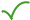   Parties | Guests••    Quiet hours for studying | sleeping Parking Use of a sound system Compliance with Landlord rules Shared areas Overnight guests Keys | locking doors Behavior of guestsUTILITIESThe following service items have been arranged and paid for as indicated:SIGNATURES OF ROOMMATESAs a participant in the agreement, I realize that, as well as each of my roommates. I have equal rights to the use of the space and facilities in the dwelling except for the areas we have designated as each other’s private space. This agreement is intended to promote harmony between roommates by clarifying the exceptions and responsibilities to each other. Each roommate should sign and date below.The parties have executed the agreement on	(date)Sign and DateSign and DateSign and Date ____________________________________Sign and Date ____________________________________ITEMSACCOUNT UNDERAMOUNT OFDEPOSIT PAID BYHOW BILL ISROOMMATENAMEDEPOSITSHAREDRESPONSIBLEFOR PAYMENTGas/ElectricityWaterTrashTelevisionInternetOther